г. Серов, 2022 годСтандарт операционной процедурыНазвание процедуры: Оказание психологической помощи в группе, в том числе беседы, общение, выслушивание, подбадривание, мотивация к активности, психологическая поддержка жизненного тонуса клиентовЦель: Состоит в уменьшении отрицательных влияний пережитых травм на дальнейшее развитие клиента, предотвращение отклонений в поведении, облегчение реабилитации в обществе
для максимальной самореализации в качестве социально и индивидуально значимого субъекта.Область применения: Социально-реабилитационное отделение.Ответственность: ПсихологОбщие сведения: Группа формируется по схожести проблем, стоящих перед клиентами. Персонал должен иметь профессиональную подготовку и соответствовать квалификационным требованиям.Оснащение:Помещение;Оборудование: Специальное и табельное техническое оснащение поставщика социальных услуг не требуется Продолжительность одного занятия до 30 минут.Основная часть процедуры:Формирование группы получателей социальных услуг;Знакомство и установление контакта с получателями социальных услуг;Установление проблем и уровня мотивации к их преодолению;Снятие в ходе беседы психологического дискомфорта, при помощи следующих методов – тематические беседы, поиск альтернатив;Повышение самостоятельности и мотивации;Оценка положительных результатов самостоятельной работыПроведение занятия 30 минут.По факту завершения работы с клиентом – внесение сведений об оказанной услуге в Журнал посещения, обслуживаемого в отделении;Фиксирование в информационной системе «Социальное обслуживание населения. Общее социальное обслуживание граждан (на дому и полустационар)» данных Журнал посещения обслуживаемого в отделении; распечатка акта оказанных услуг из информационной системы «Социальное обслуживание населения. Общее социальное обслуживание граждан (на дому и полустационар)» под роспись клиента для ежемесячного отчёта. Распечатанный акт хранится в бухгалтерии.Область и способы проверки выполнения: Выполненная услуга фиксируется в журнале учета оказания социальных услуг, подтверждается подписями работника и получателя социальных услуг и предоставляется заведующему отделением для проверки и формирования акта о предоставлении социальных услуг.Показатели качества:Своевременное оказание услуги.Удовлетворенность получателя социальных услуг качеством предоставленной услуги.Нормативные ссылки:- Федеральный закон от 28 декабря 2013 года № 442-ФЗ «Об основах социального обслуживания граждан в Российской Федерации».- Постановление Правительства Свердловской области от 18 декабря 2014 г. № 1149-ПП «Об утверждении порядка предоставления социальных услуг поставщиками социальных услуг в свердловской области и признании утратившими силу отдельных постановлений Правительства Свердловской области»- приказ Министерства социальной политики Свердловской области от 11.08.2015 г № 482 «Об утверждении стандартов социальных услуг» со всеми изменениями и дополнениями».Приложение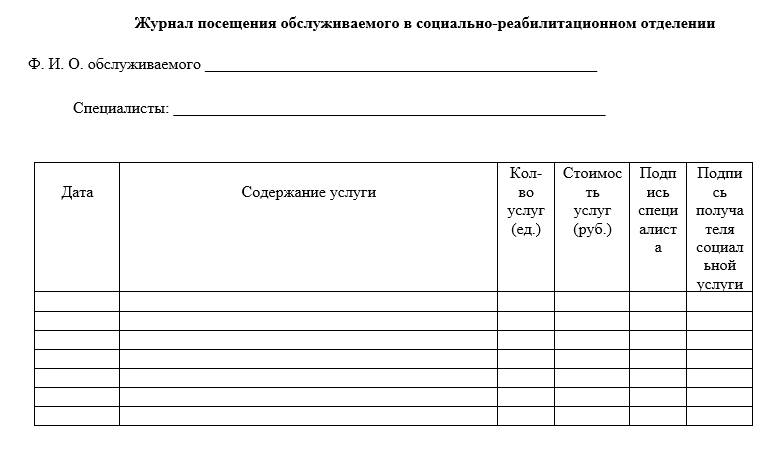 Распределение данного стандарта операционной процедурыЭкземпляр					ДолжностьОригинал					Копия						Ответственные исполнители ознакомлены и обязуются исполнять:Название документа:Стандарт операционных процедурОказание психологической помощи в группе, в том числе беседы, общение, выслушивание, подбадривание, мотивация к активности, психологическая поддержка жизненного тонуса клиентовСтандарт операционных процедурОказание психологической помощи в группе, в том числе беседы, общение, выслушивание, подбадривание, мотивация к активности, психологическая поддержка жизненного тонуса клиентовСтандарт операционных процедурОказание психологической помощи в группе, в том числе беседы, общение, выслушивание, подбадривание, мотивация к активности, психологическая поддержка жизненного тонуса клиентовУтвержден:Дата утверждения:Разработчик:Должность ФИОподписьРазработчик:Заместитель директора О.А. ЩепочкинаСогласовано:Согласовано:Дата согласования:Ответственный за исполнение:Дата введения 
в действие:№ п/пФамилияПодписьДата